   212030, г. Могилёв, пр-т  Мира, 6,т/ф. (+375 222) 40-40-77; 70-70-28 ; 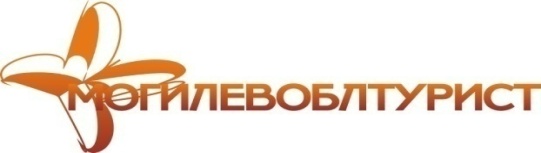 (029) 743-87-65;  (029) 184 84 98www.intourist.byЛЬВОВ   7 июня -10 июня 2019г.4 дня/3 ночиБольшая Карпатская Ярмарка ремесленников«Стрийський вернисаж»Стоимость тура:60 у.е. + 100,00 бел. рублейВ СТОИМОСТЬ ВХОДИТ:проезд комфортабельным автобусом (чай, кофе, видео); услуги гида; экскурсионно-транспортное обслуживание по программе;автобусно-пешеходная экскурсия по городу: экскурсия в Олесский замок, Высокий замок (Замковая гора), Собор св. Юра; пешеходная экскурсия по центральной части города «Только во Львове»,; пешеходная экскурсия «Мир Львовских подземелий»: подземелья аптеки "Под черным орлом", подземелья Иезуитского монастыря;проживание (2 дня/ 1 ночь) в гостинице  в номерах с удобствами по 2-3 человека;  1 завтрак;  1 обед; ДОПОЛНИТЕЛЬНО ОПЛАЧИВАЕТСЯ:личные расходы;гастрономическая экскурсия «Стопка i  пiджарка»*- доп.оплата 350 грн.;экскурсия «Кофейная история»*- доп.оплата 200 грн. Туристическое предприятие оставляет за собой право изменять график поездок по мере комплектации группы, а также вносить некоторые изменения в программу тура без уменьшения общего объема и качества услуг, осуществлять замену заявленных мест проживания и питания на равнозначные. Время в пути указано ориентировочное. Предприятие не несет ответственности за задержки, связанные с простоем на границах, пробками на дорогах. Курение и распитие спиртных напитков в автобусе категорически запрещено!КОНТАКТНОЕ ЛИЦО  Низовцова Инна + 375 29 184 84 981 день:07.06.Выезд в 17.00 из Могилева. Ночной переезд.2 день:08.06.Прибытие во Львов.Автобусно - пешеходная экскурсия по городу с посещением:Олесского замка - резиденция магнатских родов - Данилович, впоследствии Собеских, Жевуских. В 1629 в Олесском замке родился будущий король Польши Ян III Собеский. Экспозиция замка представляет отечественное искусство Х-XIX вв. Здесь собраны иконы, бесценные произведения живописи, скульптуры, прикладного искусства (в частности, мебель и гобелены). Особую ценность имеет сборник скульптуры ХVI-XVIII вв., Украинского портрета ХVIII-XIX вв.  Высокого замка (Замковой горы) - одного из многочисленных холмов, окружающих город Львов. Отсюда открывается панорама всего Львова, а в хорошую погоду с вершины видны Карпаты.Собора св. Юра - главной святыня Греко-Католической церкви,  одной из жемчужин львовской поздне-барочной архитектуры.Размещение в гостиницеОбед.Пешеходная экскурсия по центральной части города «Только во Львове»: осмотр Рыночной площади с ее шикарной архитектурой, фонтанами, здания Ратуши, Доминиканского, Бернардинского, Кафедрального соборов, Армянской церкви, Часовни Боимов, прогулка по еврейскому и армянскому кварталам, проспекту Свободы с его жемчужиной – Оперным театром. 
Гастрономическая экскурсия «Стопка i  пiджарка»*- доп.оплата 350 грн. Во время этой экскурсии-дегустации мы посетим несколько тематических ресторанчиков, которые славятся блюдами и наливками собственного производства, которые делали еще во времена Средневековья. Экскурсия будет сопровождаться увлекательными историями, которые связаны с любовью львовян и гостей города вкусно отобедать и поужинать (экскурсия состоится при группе от 20 человек).Свободное время.Ночлег3 день:09.06.08:00 – 09:00 Завтрак. Выселение.Пешеходная экскурсия «Мир Львовских подземелий»  Самые длинные и самые старые, кофейные и винные подземелья Львова, подземелья в которых молились монахи и те в которых создавались алхимические зелья, а также подземелья Львовской подземной реки. Экскурсия в подземелья аптеки "Под черным орлом", что в средневековье выполняли роль погребка, где и сегодня стоят большие бочки, и древние бутыли для наливок и настоек. На берегу реки еще в середине XVII в. был построен монастырь монахов Иезуитов. Подземелья Иезуитского монастыря называют наиболее таинственными подземельями Львова где стоит мраморный саркофаг а стены еще скрывают множество тайн.Экскурсия «Кофейная история»*- доп.оплата 200 грн.  Горький, шоколадный, с кислинкой и без... кава, coffe, кофе, кавуся… Во львове для того, чтобы поговорить по душам или обсудить деловые вопросы, говорят: «ПІШЛИ НА КАВУ!» Почему именно так? Откуда такая традиция? Почему именно здесь? Вы получите ответ не только на эти вопросы, но и узнаете много интересного о кофе, о способах его приготовления, о традициях кофепития, побываете в самых характерных кофейнях города (экскурсия оплачивается дополнительно и состоится при группе от 15 человек).Посещение супермаркета «King Cross Leopolis». Это самый большой торговый центр Западной Украины.Переезд   Львов - Могилев 4 день: 10.06.Приезд в  Могилев  утром    